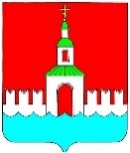  АДМИНИСТРАЦИЯ ЮРЬЕВЕЦКОГОМУНИЦИПАЛЬНОГО РАЙОНАИВАНОВСКОЙ ОБЛАСТИПОСТАНОВЛЕНИЕ	  от    17.04.        2019 года   №  134   .     	      г. Юрьевец                                                                О внесении изменений в постановление Администрации Юрьевецкого муниципального района Ивановской области от 17.12.2018 № 472 «Об утверждении Положения о проведении обязательного аудита бухгалтерской (финансовой) отчетности муниципальных унитарных предприятий» В целях реализации статей 20 и 26 Федерального закона от 14 ноября 2002 года № 161-ФЗ «О государственных и муниципальных унитарных предприятиях», приведения в соответствии с законодательством Российской Федерации, на основании экспертного заключения Аппарата Правительства Ивановской области от 02.04.2019 № 1133, Администрация Юрьевецкого муниципального района Ивановской области, п о с т а н о в л я е т:Внести изменения в постановление Администрации Юрьевецкого муниципального района Ивановской области от 17.12.2018 № 472 «Об утверждении Положения о проведении обязательного аудита бухгалтерской (финансовой) отчетности муниципальных унитарных предприятий».Пункт 11 Положения о проведении обязательного аудита бухгалтерской (финансовой) отчетности муниципальных унитарных предприятий (Приложение к постановлению администрации Юрьевецкого муниципального района Ивановской области от 17.12.2018 № 472) изложить в следующей редакции:«11. По итогам проведенной аудиторской проверки составляется аудиторское заключение и письменная информация (отчет) Аудитора о проведенном аудите (далее – Отчет Аудитора). Аудиторское заключение представляется аудиторской организацией, индивидуальным аудитором только аудируемому лицу либо лицу, заключившему договор оказания аудиторских услуг. Отчет Аудитора представляется не менее чем в 3 (трех) экземплярах: по одному экземпляру для предприятия, для Аудитора, для Администрации.»2. Обнародовать настоящее постановление в соответствии с ч. 10 ст. 8 Устава Юрьевецкого муниципального района, с ч.7 ст.37 Устава Юрьевецкого городского поселения и разместить на официальном сайте администрации Юрьевецкого муниципального района.3. Контроль за выполнением постановления возложить на председателя Комитета по управлению муниципальным имуществом, земельным отношениям и сельскому хозяйству Плисова В.К. Глава Юрьевецкогомуниципального районаЮ.И. Тимошенко